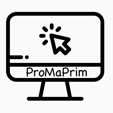 Name:____________________________	  Klasse:_______	   Datum:_________________Programmsymbole:Name:____Lotta Mustermann__________	    Klasse:___4b___	   Datum:__heute__________Hinweise zum CopyrightEinige Materialien enthalten Screenshot von Scratch/CC-BY-SA-4.0 Creative Commons. Scratch ist ein Projekt der Scratch Foundation und der Lifelong Kindergarten Group am MIT Media Lab. Es steht kostenlos unter https://scratch.mit.edu zur Verfügung.Urheber dieses Kurses ist das Projekt ProMaPrim, vertreten durch Dr. Ulrich Schwätzer, Universität Duisburg-Essen, Didaktik der Mathematik, Thea-Leymann-Strasse 9, D-45127 Essen. Die Urheberrechte an diesem Programmierkurs stehen unter der Creative Commons Lizenz CC BY-NC-SA 4.0 (Namensnennung - Nicht-kommerziell - Weitergabe unter gleichen Bedingungen 4.0 international). Sie dürfen:Teilen — das Material in jedwedem Format oder Medium vervielfältigen und weiterverbreitenBearbeiten — das Material remixen, verändern und darauf aufbauenUnter folgenden Bedingungen:Namensnennung — Sie müssen angemessene Urheber- und Rechteangaben machen, einen Link zur Lizenz beifügen und angeben, ob Änderungen vorgenommen wurden. Diese Angaben dürfen in jeder angemessenen Art und Weise gemacht werden, allerdings nicht so, dass der Eindruck entsteht, der Lizenzgeber unterstütze gerade Sie oder Ihre Nutzung besonders.Nicht kommerziell — Sie dürfen das Material nicht für kommerzielle Zwecke nutzen.Weitergabe unter gleichen Bedingungen — Wenn Sie das Material remixen, verändern oder anderweitig direkt darauf aufbauen, dürfen Sie Ihre Beiträge nur unter derselben Lizenz wie das Original verbreiten.Keine weiteren Einschränkungen — Sie dürfen keine zusätzlichen Klauseln oder technische Verfahren einsetzen, die anderen rechtlich irgendetwas untersagen, was die Lizenz erlaubt.Das ProMaPrim Icon wurde erstellt unter Verwendung des Icons pc.png von Freepik auf www.flaticon.com (freie Lizenz bei Namensnennung).Name des Programms:__________________________________Anweisung / (mache) …%Anweisung / (mache) …%Verzweigung / falls…, dann… %Schleife Anfang / wiederhole bis…
Schleife Anfang / wiederhole … mal
Schleife Anfang / wiederhole fortlaufend%Schleife Ende%Eingabe / frage … %Eingabe / frage … %Ausgabe / sage …%Ausgabe / sage …%Name des Muster-Programms:Name des Muster-Programms:____________________________________________________________________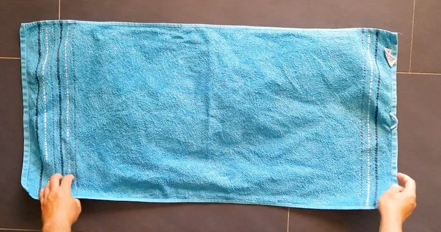 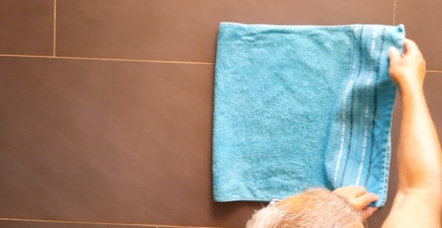 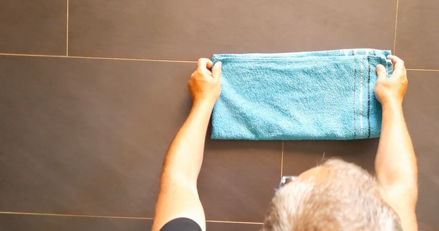 